Horizon School Web Site Job AidGeneral and Site Specific InformationGeneral InformationAn ID and password is required to modify the site content.  Upon login a dashboard of page visit information is displayed.  In addition to the dashboard, the following options are available:Account Management – Click on the Horizon School link in the top right corner of the page and select AccountThe Email account and password are managed hereConnections to Facebook and Google+ can be addedThe account can be deletedSite Editing – opens the page to edit the siteUpgrading - To add paid features, click on the Upgrade buttonCopy or Delete Site - click on the button with the ellipsesOther itemsBlog Comments – Comments to the blog will show up here if enabledForm Entries – If forms are used, the responses will show up hereAdditional tips and links to help manage the siteSupport - Landing page - click on the Horizon School link in the top right corner of the page and select SupportOther pages - click on the “?” in the top right corner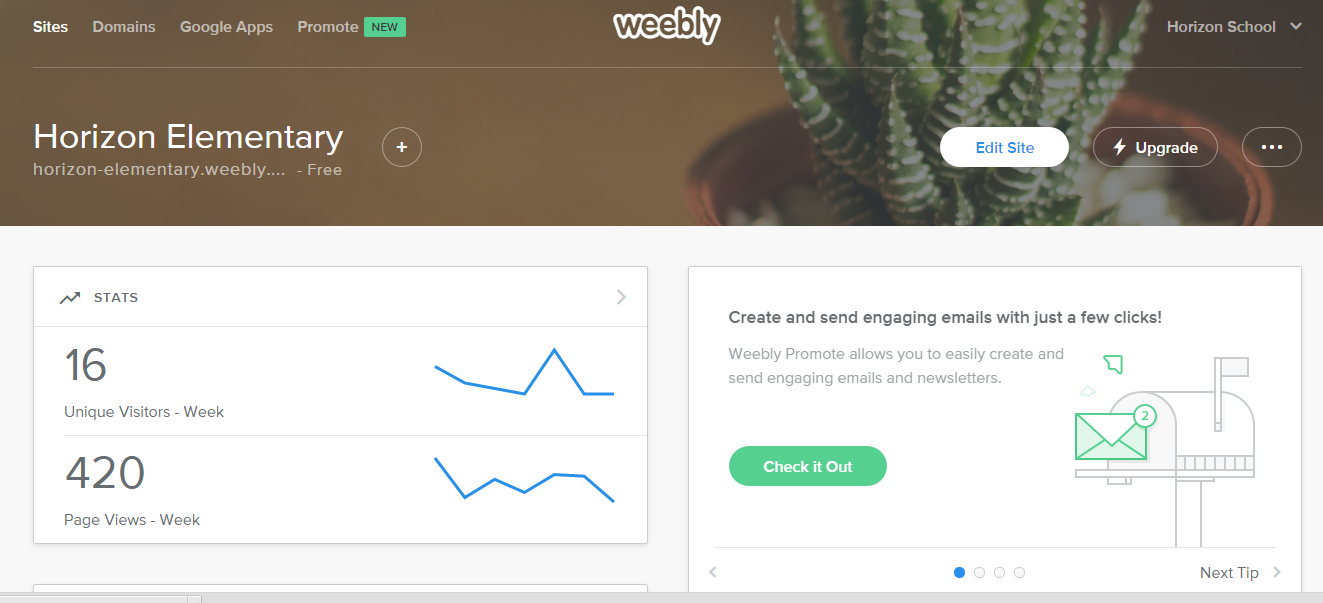 Site Specific InformationGeneral InformationThe theme is Saucy and all new pages will be added with this theme by defaultNavigationThe tan and brown menus and buttons are the actual Horizon School siteThe blue and black menus and tool bars are the Weebly site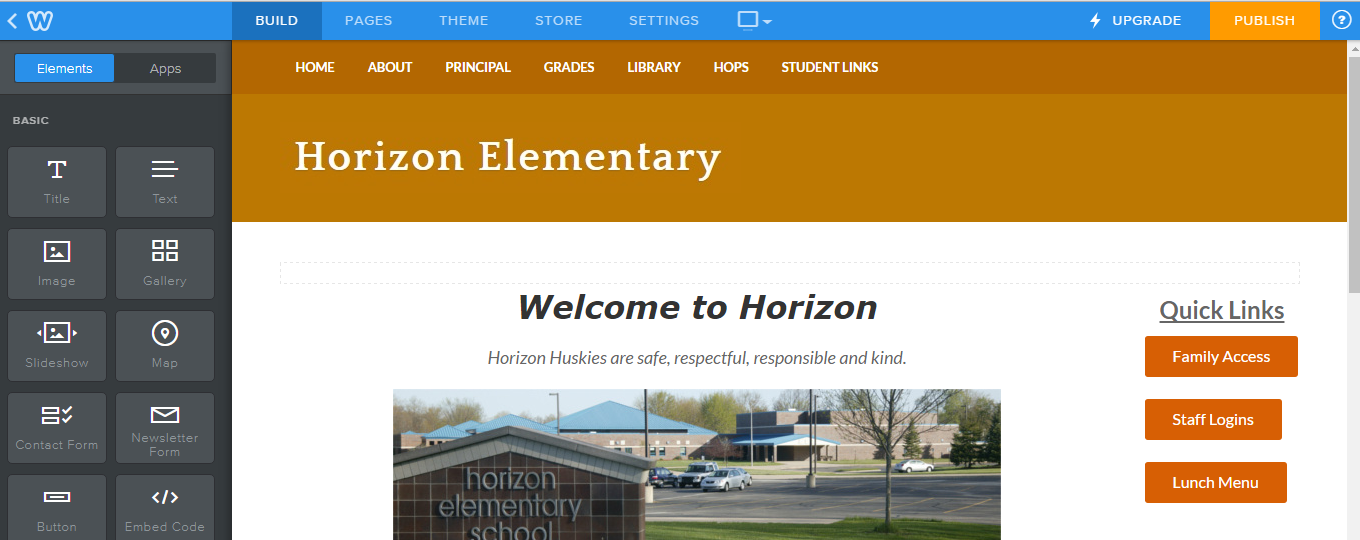 Setting Menu (relevant Options)GeneralPublic Site URLSite title (Header) with the checkbox to show it at the top of all pagesOther formatting options for the site like time zone and languageEditorsAdditional people can be set up to edit the site without giving them the main passwordBlog – options for the blog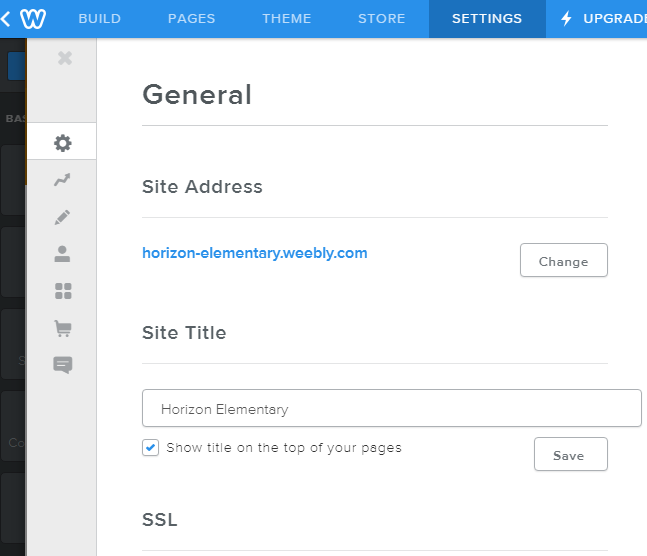 